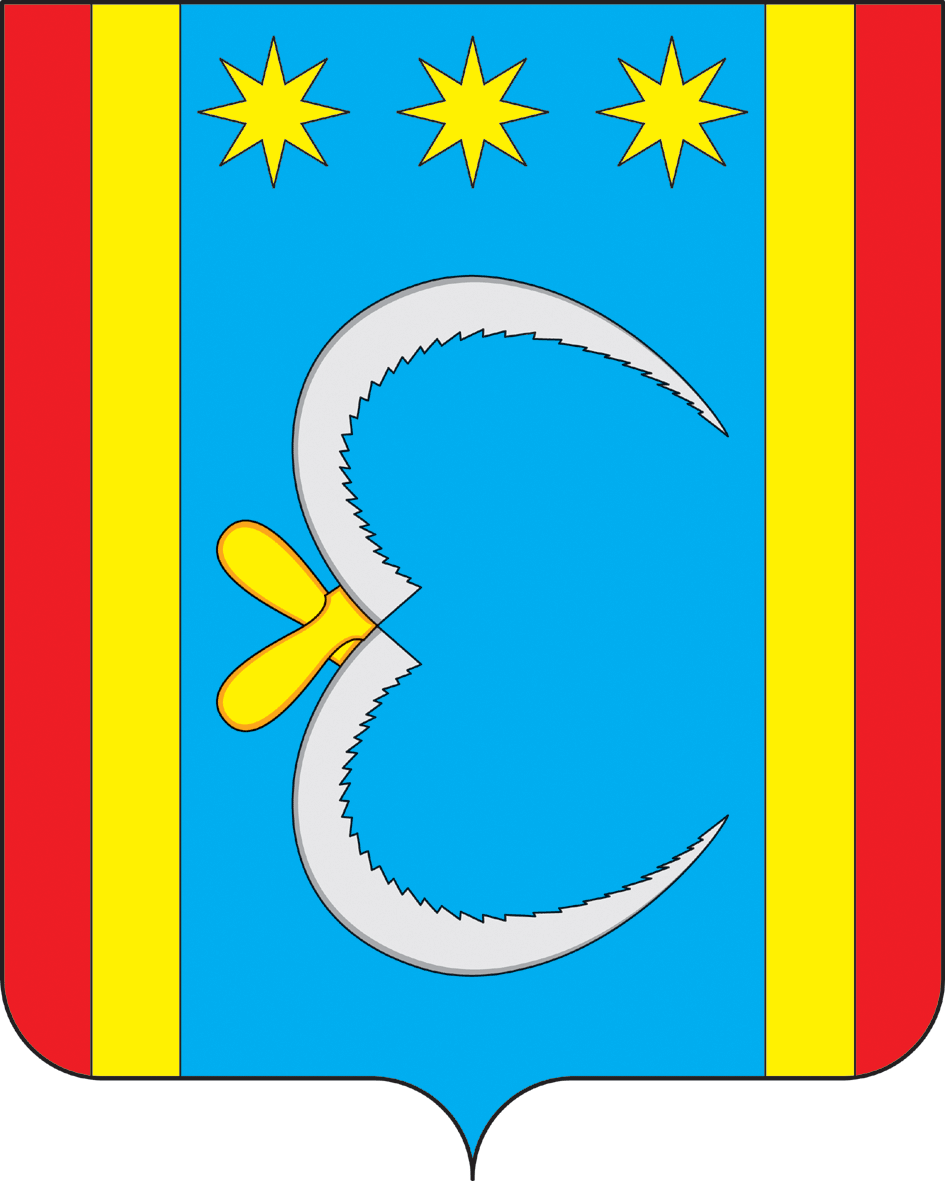 АДМИНИСТРАЦИЯ НИКОЛО-АЛЕКСАНДРОВСКОГО СЕЛЬСОВЕТАОКТЯБРЬСКОГО РАЙОНА АМУРСКОЙ ОБЛАСТИРАСПОРЯЖЕНИЕ04.04.2019                                                                                                    №   6- рс. Николо-АлександровкаОб установлении особого противопожарного режима на территории Николо-Александровского сельсовета в 2019 году        В соответствии с Лесным кодексом Российской Федерации, Федеральным законом от 21.12.1994 №69-ФЗ «О пожарной безопасности», Законом Амурской области от 08.02.2005 № 432- ОЗ « О пожарной безопасности», постановлением Правительства Амурской области от 01.04.2019 № 163 « Об установлении особого противопожарного режима на территории Амурской области», в целях предупреждения пожаров, предотвращения значительных материальных потерь и создания условий по недопущению гибели людей на территории Николо-Александровского сельсовета:     1. С 01 апреля 2019 года и до особого распоряжения установить на территории Николо-Александровского сельсовета особый противопожарный режим.    2. Обеспечить круглосуточное наблюдение за пожарной обстановкой на территории Николо-Александровского сельсовета;    3. Провести разъяснительную и агитационную работу среди населения по правилам пожарной безопасности в лесах и в населенных пунктах;   4. Запретить выжигание сухой растительности;   5. Ограничить пребывание граждан в лесах и въезд в них транспортных средств;   6. Контроль за исполнением настоящего распоряжения оставляю за собойГлава Николо-Александровского сельсовета                                                                                           Г.Т.Панарина